Eighteenth Sunday after PentecostOctober 9th, 2022 at 10:00 a.m.The Holy Eucharist: Rite II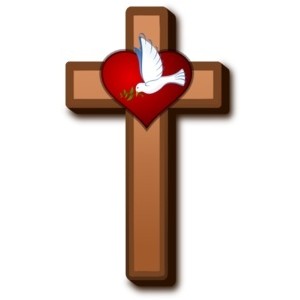 ++++++++++++++++++++++++++++++++++++++++++INFORMATION FOR NEWCOMERS: WELCOME TO CHRIST CHURCH!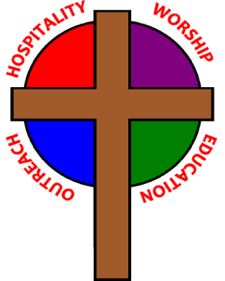 Our motto is true whether you're here for the very first timeor you've been a member for decades –There is a place for you at God's Table!The worship service has two main parts: the Liturgy of the Word, which includes Scripture readings and a sermon, and the Liturgy of the Table, which is also called Holy Eucharist or Communion. You will notice moments in the service when people stand, kneel, bow, and make the sign of the cross. There is no one “right” way to worship, so do what is comfortable for you at any given time in worship. All Baptized Christians are welcome at Christ’s Table for Communion. If you do not wish to receive communion, you may come forward and request a blessing. If you wish to receive communion in your pew, please notify the ushers. And if you need a gluten-free wafer, just let Rev. Cricket know.If you have not been baptized, or if you have questions about Holy Baptism, please talk to Rev. Cricket Park after the service -- the people of Christ Church would love to walk with you to your baptism and beyond!When you enter a Christ Episcopal Church worship service/event, you will be entering an area where photography, video and audio recording may occur.The Holy Eucharist Rite IIPRELUDE: OPENING HYMN: “Praise to the Lord, the Almighty, the King of creation”                                    Hymnal 390THE LITURGY OF THE WORDOPENING ACCLAMATIONCelebrant: Blessed be God: Father, Son, and Holy Spirit.People:      And blessed be his kingdom, now and forever. Amen.COLLECT FOR PURITYAlmighty God, to you all hearts are open, all desires known, and from you no secrets are hid cleanse the thoughts of our hearts by the inspiration of your Holy Spirit, that we may perfectly love you, and worthily magnify your holy Name; through Christ our Lord. Amen.GLORIA                                                                                                                                            Hymnal S278Glory to God in the highest, and peace to his people on earth.Lord God, heavenly King, almighty God and Father,we worship you, we give you thanks, we praise you for your glory.Lord Jesus Christ, only Son of the Father, Lord God, Lamb of God, you take away the sin of the world: have mercy on us; you are seated at the right hand of the Father: receive our prayer.For you alone are the Holy One, you alone are the Lord,you alone are the Most High, Jesus Christ, with the Holy Spirit, in the glory of God the Father. Amen.THE COLLECT Lord, we pray that your grace may always precede and follow us, that we may continually be given to good works; through Jesus Christ our Lord, who lives and reigns with you and the Holy Spirit, one God, now and for ever. Amen.THE LESSONSTHE FIRST READING                                                                                                   Jeremiah 29:1, 4-7These are the words of the letter that the prophet Jeremiah sent from Jerusalem to the remaining elders among the exiles, and to the priests, the prophets, and all the people, whom Nebuchadnezzar had taken into exile from Jerusalem to Babylon.Thus says the Lord of hosts, the God of Israel, to all the exiles whom I have sent into exile from Jerusalem to Babylon: Build houses and live in them; plant gardens and eat what they produce. Take wives and have sons and daughters; take wives for your sons, and give your daughters in marriage, that they may bear sons and daughters; multiply there, and do not decrease. But seek the welfare of the city where I have sent you into exile, and pray to the Lord on its behalf, for in its welfare you will find your welfare.Lector: The Word of the Lord.People:  Thanks be to God.THE RESPONSE                                                                                                       PSALM 66:1-11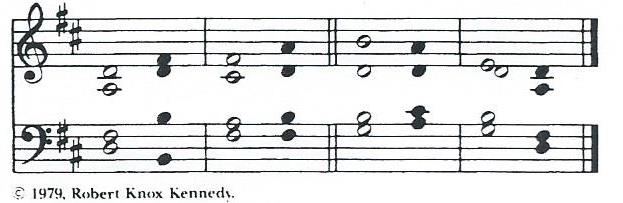 1 Be joyful in God, all you lands; *
sing the glory of his Name; sing the glory of his praise.2 Say to God, "How awesome are your deeds! *
because of your great strength your enemies cringe before you.3 All the earth bows down before you, *
sings to you, sings out your Name."4 Come now and see the works of God, *
how wonderful he is in his doing toward all people.5 He turned the sea into dry land, so that they went through the water on foot, *
and there we rejoiced in him.6 In his might he rules for ever; his eyes keep watch over the nations; *
let no rebel rise up against him.7 Bless our God, you peoples; *
make the voice of his praise to be heard;8 Who holds our souls in life, *
and will not allow our feet to slip.9 For you, O God, have proved us; *
you have tried us just as silver is tried.10 You brought us into the snare; *
you laid heavy burdens upon our backs.11 You let enemies ride over our heads; we went through fire and water; *
but you brought us out into a place of refreshment.THE SECOND LESSON                                                                                                         2 Timothy 2:8-15Remember Jesus Christ, raised from the dead, a descendant of David-- that is my gospel, for which I suffer hardship, even to the point of being chained like a criminal. But the word of God is not chained. Therefore I endure everything for the sake of the elect, so that they may also obtain the salvation that is in Christ Jesus, with eternal glory. The saying is sure:If we have died with him, we will also live with him;
if we endure, we will also reign with him;
if we deny him, he will also deny us;
if we are faithless, he remains faithful--
for he cannot deny himself.Remind them of this, and warn them before God that they are to avoid wrangling over words, which does no good but only ruins those who are listening. Do your best to present yourself to God as one approved by him, a worker who has no need to be ashamed, rightly explaining the word of truth.Lector: The Word of the Lord.People:  Thanks be to God.SEQUENCE HYMN: “O for a thousand tongues to sing”                                                                  Hymnal 493 GOSPELCelebrant: The Holy Gospel of our Lord Jesus Christ according to Luke (Luke 17:11-19).People:   Glory to you, Lord Christ.On the way to Jerusalem Jesus was going through the region between Samaria and Galilee. As he entered a village, ten lepers approached him. Keeping their distance, they called out, saying, "Jesus, Master, have mercy on us!" When he saw them, he said to them, "Go and show yourselves to the priests." And as they went, they were made clean. Then one of them, when he saw that he was healed, turned back, praising God with a loud voice. He prostrated himself at Jesus' feet and thanked him. And he was a Samaritan. Then Jesus asked, "Were not ten made clean? But the other nine, where are they? Was none of them found to return and give praise to God except this foreigner?" Then he said to him, "Get up and go on your way; your faith has made you well."Celebrant: The Gospel of the Lord.People:   Praise to you, Lord Christ.Sermon                                                                    The Rev. Cricket ParkTHE NICENE CREED   We believe in one God, the Father, the Almighty,             maker of heaven and earth, of all that is, seen and unseen.We believe in one Lord, Jesus Christ, the only Son of God,	eternally begotten of the Father, God from God, 	Light from Light, true God from true God,	begotten, not made, of one Being with the Father.	Through him all things were made.	For us and for our salvation he came down from heaven,             by the power of the Holy Spirit he became incarnate from the Virgin Mary,
            and was made man.	For our sake he was crucified under Pontius Pilate;	he suffered death and was buried.On the third day he rose again in accordance with the Scriptures; he ascended into heaven and is seated at the right hand of the Father.  He will come again in glory to judge the living and the dead, and his kingdom will have no end.We believe in the Holy Spirit, the Lord, the giver of life,	who proceeds from the Father, and the Son.	With the Father and the Son he is worshiped and glorified,	He has spoken through the Prophets.	We believe in one holy catholic and apostolic Church.	We acknowledge one baptism for the forgiveness of sins.	We look for the resurrection of the dead, and the life of the world to come. AmenTHE PRAYERS OF THE PEOPLEIn peace, we pray to you Lord God. (Congregational responses are in bold)SilenceFor the Church of God, that we may be filled with love, generosity and truth so to transform our communities and our world; bless the holy work of Clark County Literacy Coalition, Episcopal Community Ministries, Second Harvest Food Bank, and Interfaith Hospitality Network.May your light guide us and shine through us.For the leaders of our nation, and the leaders of all nations.May your light instill in them compassion and good judgment, and guide them in the ways of justice and peace.For Justin, Archbishop of Canterbury; Michael, our Presiding Bishop; Wayne, our Bishop; Cricket, our Celebrant and all who hold authority in your Church. May your Spirit inspire them with creativity, renew their energy, and give them wisdom and love.	We pray for the leadership and future of this congregation during this time of transition and discernment of our common life and ministry. Uphold us in word, in sacrament and in one another; in change and in challenge; in humility and in hope.  That we may continue the work you have given us to do.For blessings on all of our human endeavors, and for the just and proper use of the beauty and abundance of creation. May each of us love and serve you in ways that shine your light in our communities and beyond to free your world from poverty, famine and oppression.For the sick in body, mind or spirit, especially Ron deLanglade, Margaret Mattox, Joy Bartenstein, Dodi Holmes, Martha Chaney, Charlene Schreiber, Alice Kelly, Barb Kelly, Joni Pulver, Traudie Milleck, and Keith Harbaugh, and for those we now name in our hearts.May your light bring hope and healing to all who suffer.Look with kindness on our homes and families, and all who celebrate birthdays this week and anniversary especially, Dan & Judy McGregor. Grant that your light may grow in our hearts.For all who have died, and for those who grieve, and for those we now name in our hearts.      May your perpetual light shine on all the saints who have gone before us.THE COLLECT FOR PEACEGrant, O God, that your holy and life-giving Spirit may so move every human heart, that barriers which divide us may crumble, suspicions disappear, and hatreds cease; that our divisions being healed, we may live in justice and peace; through Jesus Christ our Lord. Amen.THE CONFESSION AND ABSOLUTIONCelebrant:  Let us confess our sins against God and our neighbor.All:	      Most merciful God, we confess that we have sinned against you in thought, word, and deed, by what we have done, and by what we have left undone. We have not loved you with our whole heart; we have not loved our neighbors as ourselves. We are truly sorry and we humbly repent. For the sake of your Son Jesus Christ, have mercy on us and forgive us; that we may delight in your will, and walk in your ways, to the glory of your Name. Amen.Celebrant:  May Almighty God, who has redeemed us and made us his children through the resurrection of his Son our Lord, bestow upon you the riches of his blessing. Amen. THE PEACEANNOUNCEMENTSOFFERTORY HYMN: "Jesu, Word of God Incarnate" - Mozart/arr. HoekstraPRESENTATION OF THE GIFTS                                                                                               Hymnal 380, v. 3Praise God from whom all blessings flow;praise God, all creatures here below;praise God above, ye heavenly host:praise Father, Son, and Holy Ghost                                THE HOLY COMMUNIONTHE GREAT THANKSGIVING: EUCHARISTIC PRAYER A                        The Lord be with you.People        And also with you.Celebrant   Lift up your hearts.People        We lift them to the Lord.Celebrant    Let us give thanks to the Lord our God.People         It is right to give God thanks and praise.It is right, and a good and joyful thing, always and everywhere to give thanks to you, Father Almighty, Creator of heaven and earth. Through Jesus Christ our Lord. In fulfillment of his true promise, the Holy Spirit came down from heaven, lighting upon the disciples, to teach them and to lead them into all truth; uniting peoples of many tongues in the confession of one faith, and giving to your Church the power to serve you as a royal priesthood, and to preach the Gospel to all nations.Therefore we praise you, joining our voices with Angels and Archangels and with all the company of heaven, who forever sing this hymn to proclaim the glory of your Name:	                                                                                                               Holy, holy, holy Lord, God of power and might,                        Hymnal S130heaven and earth are full of your glory. Hosanna in the highest. Hosanna in the highest. Blessed is he who comes in the name of the Lord.Hosanna in the highest. Hosanna in the highest.Holy and gracious Father: In your infinite love you made us for yourself; and, when we had fallen into sin and become subject to evil and death, you, in your mercy, sent Jesus Christ, your only and eternal Son, to share our human nature, to live and die as one of us, to reconcile us to you, the God and Father of all.  He stretched out his arms upon the cross, and offered himself in obedience to your will, a perfect sacrifice for the whole world.On the night he was handed over to suffering and death, our Lord Jesus Christ took bread; and when he had given thanks to you, he broke it, and gave it to his disciples, and said, “Take, eat: This is my Body, which is given for you. Do this for the remembrance of me.”After supper he took the cup of wine; and when he had given thanks, he gave it to them, and said, “Drink this, all of you: This is my Blood of the new Covenant, which is shed for you and for many for the forgiveness of sins. Whenever you drink it, do this for the remembrance of me.”Therefore we proclaim the mystery of faith:Christ has died.Christ is risen.Christ will come again.We celebrate the memorial of our redemption, O Father, in this sacrifice of praise and thanksgiving. Recalling his death, resurrection, and ascension, we offer you these gifts. Sanctify them by your Holy Spirit to be for your people the Body and Blood of your Son, the holy food and drink of new and unending life in him. Sanctify us also that we may faithfully receive this holy Sacrament, and serve you in unity, constancy, and peace; and at the last day bring us with all your saints into the joy of your eternal kingdom.All this we ask through your Son Jesus Christ. By him, and with him, and in him, in the unity of the Holy Spirit all honor and glory is yours, Almighty Father, now and forever.  Amen.And now, as our Savior Christ has taught us, we are bold to say,Our Father, who art in heaven, hallowed be thy name,thy kingdom come, thy will be done, on earth as it is in heaven.Give us this day our daily bread.And forgive us our trespasses, as we forgive those who trespass against us.And lead us not into temptation, but deliver us from evil.For thine is the kingdom, and the power, and the glory,forever and ever.  Amen.THE BREAKING OF THE BREAD			                                                                         Hymnal S164Jesus, Lamb of God, have mercy on us.Jesus, bearer of our sins, have mercy on us.Jesus, redeemer, redeemer of the world,Give us your peace. Give us your peace.THE INVITATION TO COMMUNION COMMUNION HYMN: “O Jesus, I have promised”                                                                         Hymnal 655PRAYER AFTER COMMUNION- Celebrant and people togetherEternal God, heavenly Father, you have graciously accepted us as living members of your Son our Savior Jesus Christ, and you have fed us with spiritual food  in the Sacrament of his Body and Blood. Send us now into the world in peace, and grant us strength and courage to love and serve you with gladness and singleness of heart; through Christ our Lord. Amen.THE BLESSINGThe peace of God, which passes all understanding, keep your hearts and minds in the knowledge and love of God, and of his Son Jesus Christ our Lord; and the blessing of God Almighty, Father, Son and Holy Spirit, be among you, and remain with you always.  Amen.CLOSING HYMN: “O bless the Lord, my soul!”                                                                               Hymnal 411THE DISMISSAL     Celebrant: Go in peace to love and serve the Lord. 	                       People:      Thanks be to God. POSTLUDE: Altar FlowersThe flowers today are given in memory of Clarence Albright by Joann Albright.Ministers for October 9th, 2022Altar Guild: Cathy Yeazell and Gretchen HicksChalice: Diane RodeLector: Linda MortensenUshers: Bill Hicks and Sally SchwartzVideographer: Brian ShelburneGuest Musician: Lily GaertnerGeneral InformationSupply Priest: The Rev. Cricket ParkSenior Warden: Scott YeazellJunior Warden: Steve Sharp Treasurer: Ken BladhVestry at Large: Joy Meyers, Kay Koeninger, Linda Mortensen, Bill Hicks, Lori Swafford, and Keith DoubtParish Administrator & Program Coordinator: Kelly ZellerDirector of Music: Dr. Christopher DurrenbergerFacility Manager: Paul McAfeeBookkeeper: Tina Knox                                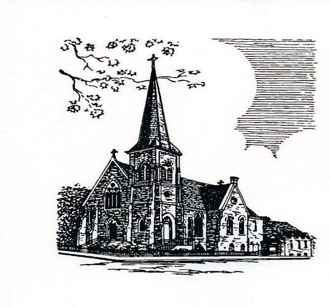  Christ Episcopal Church409 East High StreetSpringfield, Ohio 45505937-323-8651www.christspringfield.org